桃園市政府就業職訓服務處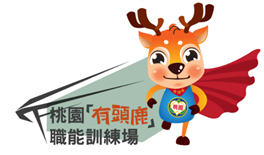 113年度(第2梯次)失業者職業訓練開班一覽表113年06月26日※未具特定身分學員僅需負擔20%學費(金額詳表列-自行負擔費用)，符合中高齡、身心障礙者、原住民、新住民…等參訓資格，經審查符合者，由政府全額補助，歡迎失業勞工朋友向各訓練單位報名。※相關職業訓練資訊請至桃園市政府就業職訓服務處網站(https://oes.tycg.gov.tw)及台灣就業通-職前訓練網(https://its.taiwanjobs.gov.tw/)查詢，或電洽桃園市政府就業職訓服務處-職訓推動課03-3386073。班次訓練班別訓練單位及報名電話人數時數截止報名日期預定訓練起迄日期自行負擔費用訓練地點7月份開課7月份開課7月份開課7月份開課7月份開課7月份開課7月份開課7月份開課7月份開課1美甲美睫全科班社團法人中華國際職業美學協會【03-3587749】30274113.07.10113.07.22-113.09.135,076桃園市桃園區經國路242號3樓2西點蛋糕飲料調製班社團法人桃園市關懷訓練發展協會【03-4930758】30270113.07.10113.07.22-113.09.274,960桃園市平鎮區義民路193號3商業剪髮人才培訓精修班私立今華美容短期補習班【03-4928882】30301113.07.12113.07.24-113.09.245,082桃園市平鎮區忠孝路2號3樓之14義大利輕食飲料調製班社團法人桃園市關懷訓練發展協會【03-4930758】30270113.07.12113.07.24-113.09.304,899桃園市平鎮區義民路193號